  Управление образования  города Ростова-на-ДонуПриказ«19» __12___ 2014г.                       	                 №821г. Ростов-на-ДонуО реализации проекта «Антология праздника-2014»В 2011-2012 учебном году с целью психолого-педагогической поддержки и развития одаренности был разработан проект «Антология праздника» и реализован на нескольких пилотных площадках образовательных учреждений города. Опыт был  реализации проекта обобщен в сборнике  «Проект: «Антология праздника»: методологические материалы в помощь организатору проектной деятельности» и представлен на ряде научно-практических конференций различного уровня.В 2014-2015 учебном году в рамках деятельности областных инновационных площадок «Социальное партнерство в контексте реализации сетевой модели работы с одаренными детьми», «Проектная деятельность как средство формирования социально активной позиции личности», «Духовно-нравственное воспитание учащихся в контексте взаимодействия различных социальных институтов»(приказ Министерства общего и профессионального образования РО № 642 от 11.07.2012 г.) Центр по работе с одаренными детьми «Дар» Дворца творчества детей и молодежи г. Ростова-на-Дону  совместно с Центром Европейского Союза на Юго-Западе России при поддержке Института философии и социально-политических наук, Академии психологии и педагогики, Института истории и международных отношений, Центра междисциплинарного гуманитарного образования, КИБИ Медиа Центр ЮФУ и Донской  публичной библиотеки инициирует проведение совместного проекта «Антология праздника-2014». На основании вышеизложенного, ПРИКАЗЫВАЮ:Продолжить реализацию проекта  «Антология праздника» в 2014-2015 учебном году.Утвердить рабочую программу проекта (Приложение №1).Начальникам районных отделов образования:3.1. Информировать руководителей образовательных учреждений города о конкурсной программе в рамках реализации проекта: конкурс с использованием IT технологий «Праздник в мир приходит» (Приложение №2), конкурс эссе «Мой любимый праздник»(Приложение №3), конкурс рождественских открыток «Сказочная пора» (Приложение №4) и интернет-викторина «Самые удивительные дни в году» (Приложение №5). 3.2. Проанализировать участие образовательных учреждений района в мероприятиях проекта «Антология праздника». Руководителям образовательных учреждений:Обеспечить условия для участия  в конкурсных программах вверенного образовательного учреждения в конкурсной программе проекта.Направить заявки на участие и творческие работы в конкурсных программах в соответствии с Положениями о конкурсах.Руководителю Центра по работе с одаренными детьми «Дар» Дворца творчества детей и молодежи г. Ростова-на-Дону  М. Е. Кореневской:  Обеспечить прием заявок на участие в конкурсных программах проекта  от образовательных учреждений города.   Сформировать рабочую группу проекта и жюри конкурсных программ.Обеспечить проведение конкурсных мероприятий  и награждение победителей совместно сЦентром Европейского Союза на Юго-Западе России в соответствии со сроками, указанными в Положениях о конкурсах. Обеспечить размещение информационных материалов о ходе  и итогах реализации конкурсной программы на сайте Дворца творчества детей и молодёжи (dtdm-rostov.ru), Центра по работе с одаренными детьми «Дар» (www.rostovdar.ru), а  также сайтах социальных партнеров.Наградить дипломами I,II и III степени победителей конкурсов и благодарственными письмами.Контроль  за  исполнением  настоящего приказа  оставляю за собой.Начальник Управления образования города                                        В.А. ЧернышоваМ.Е. Кореневская 240-39-06Приложение №1 к приказу Управления образования №____от_________г.Утверждаю В.А. Чернышова_____________________
Рабочая программа проекта «Антология праздника»Приложение №2 к приказу Управления образования №____от_________г.Положение о конкурсе творческих работ с использованием IT-технологий «Праздник в мир приходит».Конкурс проводится Центром Европейского Союза на Юго-Западе России, Центром по работе с одарёнными детьми «Дар» Дворца творчества детей и молодежи г. Ростова-на-Донупри поддержке Управления образования г.Ростова-на-Дону ,Института философии и социально-политических наук, Академии психологии и педагогики, Института истории и международных отношений, Центра междисциплинарного гуманитарного образования, КИБИ Медиа Центр ЮФУ и Донской  публичной библиотеки.Настоящее Положение определяет статус, цели и задачи конкурса творческих работ с использованием ITтехнологий(в дальнейшем «Конкурс») и порядок его проведения.1. Общие положения1.1. Цель конкурса.Конкурс проводится с целью формирования ценностного отношения к традициям и развитию творческих способностей.1.2. Задачи конкурса:психолого-педагогическое сопровождение одаренной молодежи;изучение мирового культурного наследия через обращение к тематике конкурса;раскрытие творческого потенциала учащейся молодежи;развитие образного мышления учащейся молодежи;создание базы данных творчески одаренной молодежи.2. Участники конкурсаК участию в конкурсе приглашаются учащиеся старших классов образовательных учреждений г. Ростова-на-Дону и студенты I-II курсов.Конкурс является открытым, что позволяет принять к участию работы образовательных  учреждений Ростовской области и других регионов России.3. Виды деятельностиВ рамках этого конкурса предлагается создать творческие работы с использованием IT технологий по следующим номинациям:- видео-поздравление- презентации - виртуальные открытки- новогодние кроссворды3.1. Требования к работамРабота, представленная на конкурс, может представлять собой:Презентацию в формате PowerPoint (не более 25 слайдов), объем файла не более  8 МБ. Видео-ролик (размер файла не более 50 Мб) длительность видеоролика не должна превышать трех минут. Формат файла Кроссворд (JCross) общее количество слов: не более 30.Работу в формате компьютерной графики, которая может быть выполнена в любом графическом редакторе, но сохранена в формате tif или jpg (разрешение не менее 300 dpi).Представленные работы не рецензируются и не возвращаются. Работы могут быть использованы организаторами и соорганизаторами конкурса для печатной продукции и размещены на сайтах организаторов. Работы принимаются до 17:00 13 января 2015 года в Центре по работе с одаренными детьми «Дар» Дворца творчества детей и молодежи. В случае отправки работ по почте (для иногородних участников) необходимо делать пометку. Работы отправляются по адресу 344006 г. Ростов-на-Дону, ул. Большая Садовая, 55, к. 54, Центр по работе с одаренными детьми «Дар».Критерии оценки работАктуальность темы работыСоответствие работы поставленной целиОригинальность, красочность оформления, качество исполнения работы Законченность работыНаличие ссылок на источники информации (при использовании сторонних ресурсов)Эргономичность4. Сроки проведения конкурсаКонкурс проводится в несколько этапов с 13 декабря 2014 года по 19 января 2015года.5. Тематики конкурса«Традиции празднования Нового года в разных культурах»; «История новогоднего костюма»;«Ярмарки и карнавалы»;«Подарки как неотъемлемая часть праздников»;«Праздник в моей семье»;«Лучший подарок в моей жизни»;«Дары волхвов»;«Новогодняя и Рождественская музыка».6. Жюри конкурса, подведение итогов и награждение победителейСостав жюри определяется организаторами Конкурса и будет вывешен на сайте Центра по работе с одаренными детьми «Дар» Дворца творчества детей и молодежи www.rostovdar.ruв день окончания приема работ. Все участники Конкурса получат сертификаты, а победители - дипломы и призы от представителей делегации ЕС в России. Список призеров Конкурса, будет размещен на сайтах организаторов: Центра Европейского Союза Юго-Западе России и Центра «Дар» не позднее 20 января. По итогам экспертизы работ будут определены  1-ое, 2-ое, 3-е места в каждой номинации. Приложение №3 к приказу Управления образования № ____от_________ г.Конкурс эссе «Мой любимый праздник»Конкурс проводится Центром Европейского Союза на Юго-Западе России, Центром по работе с одарёнными детьми «Дар» Дворца творчества детей и молодежи г. Ростова-на-Дону при поддержке Управления образования г. Ростова-на-Дону,Института философии и социально-политических наук, Академии психологии и педагогики, Института истории и международных отношений, Центра междисциплинарного гуманитарного образования, КИБИ Медиа Центр ЮФУ и Донской  публичной библиотеки.Настоящее Положение определяет статус, цели и задачи конкурса эссе  (в дальнейшем «Конкурс») и порядок его проведения.1. Общие положения 1.1. Цели конкурсаКонкурс проводится с целью выявления, поддержки и развития одаренных детей и молодежи в области языкознания.1.2. Задачи конкурсаподдержка и психолого-педагогическое сопровождение одаренной молодежи;развитие интереса к истории, культуре, языку через творческое осмысление этих сторон окружающей действительности;раскрытие творческого потенциала учащейся молодежи через обращение к новой тематике;содействие повышению качества современного образования через обращение к работам междисциплинарного характера, требующим компетентности в различных областях человеческих знаний (история, литература, культура и др.).2. Участники конкурсаК участию в конкурсе приглашаются учащиеся старших классов и студентыI-IIкурсов образовательных учреждений города г. Ростова-на-Дону и Ростовской области.3. Требования к эссеРабота должна быть написана в жанре эссе, предполагающем эмоциональное изложение материала, яркую авторскую позицию, образный и выразительный язык и соответствовать заявленной тематике и жанру. Работа должна быть выполнена на 1 печатном листе формата А4, шрифт TimesNewRoman, 14, интервал – полуторный.Представленные работы не рецензируются и не возвращаются. Работы могут быть использованы организаторами и соорганизаторами конкурса для печатной продукции и размещены на сайтах организаторов. Работы принимаются до 17:00 30 декабря 2014 годав Центре по работе с одаренными детьми «Дар» Дворца творчества детей и молодежи. 4. Обеспечение конфиденциальностиЮжный федеральный университет обеспечивает конфиденциальность персональных данных участников в соответствии с Федеральным законом от 27.07.2006 г. №152-ФЗ «О персональных данных» (Приложение к настоящему Положению).5. Номинации конкурса эссеновогодние приметы и суеверия;моя любимая Рождественская  история;новогодние семейные традиции и подарки;новый год и Рождество в литературе: мое любимое произведение;история новогодней игрушки;Дед Мороз в разных странах6. Критерии оценки работновизна излагаемого материала;глубина раскрытия темы;авторский вклад в разработку темы, самостоятельность собранногоматериала;оригинальность подачи материала: форма изложения, стиль.7. Подведение итогов конкурсапо итогам экспертизы работ будут определены  1-ое, 2-ое, 3-е места. Информация о победителях конкурса будет размещена на сайте Центра «Дар» www.rostovdar.ru. Анкета участника конкурса эссе«Мой любимый праздник»Ф.И.О.(полностью) ___________________________________________________________________Образовательное учреждение__________________________________________Класс (курс)______________________________________________________________Возраст_____________________________________________________________Название работы_____________________________________________________Контактная информация (почтовый адрес с указанием индекса, телефон, e-mail) ____________________________________________________________________________________________________________________________________________________________________________________________________________________________________Причины участия в конкурсе___________________________________________________Твое жизненное кредо__________________________________________________________________________________________________________________________________________Заполнением данной анкеты подтверждаю свое согласие на использование персональных данных в рамках проекта «Антология праздника», размещение работы в сети Интернет на сайтах Центра «Дар» и социальных партнеров проекта.М. П.                                                                                        ____________Приложение № 4 к приказу Управления образования №___от______________Положение о конкурсе новогодних и Рождественских открыток«Сказочная пора»Конкурс новогодних и Рождественских открыток проводится Центром Европейского Союза на Юго-Западе России, Центром по работе с одарёнными детьми «Дар» Дворца творчества детей и молодежи г. Ростова-на-Дону при поддержке Управления образования г.Ростова-на-Дону ,Института философии и социально-политических наук, Академии психологии и педагогики, Института истории и международных отношений, Центра междисциплинарного гуманитарного образования, КИБИ Медиа Центр ЮФУ и Донской  публичной библиотеки.Настоящее Положение определяет статус, цели и задачи конкурса открыток (в дальнейшем «Конкурс») и порядок его проведения.Цели и задачи конкурсапсихолого-педагогическая поддержка одаренной молодежи;выявление и содействие развитию творческих способностей школьников;создание условий для самовыражения детей и развития у них художественного вкуса, воображения;Критерии конкурсасоответствие тематике конкурса;общее эстетическое впечатление;оригинальность (проявление творческой фантазии и самостоятельности);художественный уровень работ.Участники конкурсаВ конкурсе могут принимать участие учащиеся общеобразовательных учреждений Ростова-на-Дону и Ростовской области. Студенты младших курсов.Требования к конкурсным работамот каждого участника принимается одна работа;к участию в конкурсе допускаются только индивидуальные работы;работы на конкурс должны быть представлены в эстетическом виде (их нельзя сворачивать, перегибать);каждая работа должна быть подписана (прикрепить на обратной стороне  личную информацию);работа должна быть выполнена на листе формата А 4;работа выполняется в любой технике с применением различных материалов (краски, карандаши, фломастеры, цветная бумага, любые подручные материалы);возможно использование фото-коллажа.Заявка на участие в конкурсе рождественских открыток«Сказочная пора»Заполнением данной заявки подтверждаю свое согласие на использование персональных данных в рамках проекта «Антология праздника», размещение работы в сети Интернет на сайтах Центра «Дар» и социальных партнеров проекта.М.П.                                                              _________________________                                                                             (подпись руководителя ОУ)Приложение №5 к приказу Управления образования №___от______________Положение об интернет-викторине «Самые удивительные дни в году»Конкурс проводится Центром Европейского Союза на Юго-Западе России, Центром по работе с одарёнными детьми «Дар» Дворца творчества детей и молодежи г. Ростова-на-Дону при поддержке Управления образования г.Ростова-на-Дону ,Института философии и социально-политических наук, Академии психологии и педагогики, Института истории и международных отношений, Центра междисциплинарного гуманитарного образования, КИБИ Медиа Центр ЮФУ и Донской  публичной библиотеки.Настоящее Положение определяет статус, цели и задачи Интернет-викториныи порядок ее проведения (в дальнейшем «Интернет-викторина»). 1. Общие положения 1.1. Цель Интернет-викториныИнтернет-викторина проводится с целью выявления, поддержки и развития, одаренных детей и молодежи в области истории мировых культур.1.2. Задачи конкурса:-поддержка и психолого-педагогическое сопровождение одаренной молодежи;- выявление интеллектуально одаренных учащихся в гуманитарной области; - развитие компетенций молодежи в области IT.2. Участники Интернет-викториныК участию в конкурсе приглашаются учащиеся образовательных учреждений города  Ростова-на-Дону и Ростовской области четырех  возрастных групп: - младшая возрастная группа – 10-12 лет;- средняя возрастная группа – 12-15  лет;- старшая возрастная группа – 15-18 лет; - студенческая группа – 18 – 20 лет.3. Сроки  и этапы проведения Интернет-викториныИнтернет-викторина проводится в четыре этапа с 15 декабря2014 года– 18 января 2015 года:1 этап – информационный (19  – 23 декабря 2014 года);2 этап – подача заявок   для участия в Интернет-викторине (16 декабря 2014 – 13января2015 года);3 этап – Интернет-викторина (13января 2015 года);4 этап – награждение победителей Интернет-викторины дипломами и призами. (18-19 января 2015 года).4. Подача заявок на участиеДля участия в Интернет-викторине заявка должна быть отправлена по электронной почте Центра по работе с одаренными детьми «Дар» darrost@yandex.ru. с пометкой «Интернет-викторина» до 13  января2015года.5. Условия участия и порядок проведения Интернет-викториныДля получения доступа к Интернет-викторине необходимо подать заявку на участие, заверенную подписью руководителя и печатью образовательного учреждения. Далее по заявке образовательных учреждений каждый обучающийся получает персональный логин-пароль и может пройти пробное тестирование (по желанию). После чего,обучающимся предоставляется доступ к тестированию. Каждый учащийся тестируется в своей возрастной группе. После прохождения тестирования каждый учащийся может ознакомиться с набранным им количеством баллов и процентом правильных ответов.6. Критерии оценки работ и подведение итогов Интернет-викториныРаботы участников Интернет-викторины оцениваются по количеству набранных баллов. По результатам Интернет-викторины будут определены 1-ое, 2-ое, 3-е места в каждой возрастной группе. Победители будут отмечены дипломами и призами. Заявка на участие в Интернет-викторине«Самые удивительные дни в году»Заполнением данной заявки подтверждаю свое согласие на использование персональных данных в рамках проекта «Антология праздника», размещение работы в сети Интернет на сайтах Центра «Дар» и социальных партнеров проекта.М.П.                                                              _________________________                                                                             (подпись руководителя ОУ)ДатаНазвание мероприятияМесто проведенияОтветственныеПервая декада декабряРазработка пакета документов, формирование рабочей группы проекта и членов жюри конкурсных программ.Центр по работе с одаренными детьми «Дар»М.Е. Кореневская19.12.2014-19.01.2015Конкурсная программа:- конкурс с использованием IT технологий «Праздник в мир приходит» - конкурс эссе «Мой любимый праздник»-конкурс рождественских открыток «Сказочная пора»  - интернет-викторина «Самые удивительные дни в году». Центр по работе с одаренными детьми «Дар»М.Е. КореневскаяК.В.СавельеваТ.В.БелоконьВ.В. Плотникова,Е.С. Атаманенко19.12.2014-19.01.2015Мастер-классы по созданию новогодних и Рождественских открыток. Мастер-класс: «Использование PowerPoint для создания новогоднего видеоролика». Мастер-класс: «Использование HotPotatoes( JCross) для  составления интерактивного кроссворда. ОУ по договоренностиМ.Е. КореневскаяВ.В.ПлотниковаТ.В.БелоконьТ.В.БелоконьЕ.С. Атаманенко13.01.2015Интернет-викторинаа «Самый сказочный праздник в году»rostovclass.ruМ.Е. КореневскаяК.В.СавельеваТ.В.Белоконь13.01.-17.01.2014гЛитературные вечера «Моя любимая Рождественская история»ОУ по договоренностиМ.Е. КореневскаяК.В.СавельеваВ.В.Плотникова№п/пФИО участника(полностью)ОбразовательноеучреждениеКлассФИО, должностькоординатораКонтактный телефон№п/пФИО участника(полностью)ОбразовательноеучреждениеКлассФИО, должностькоординатораКонтактный телефон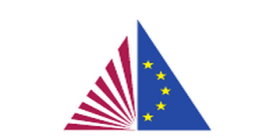 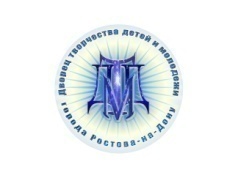 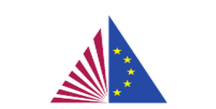 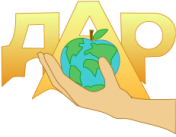 